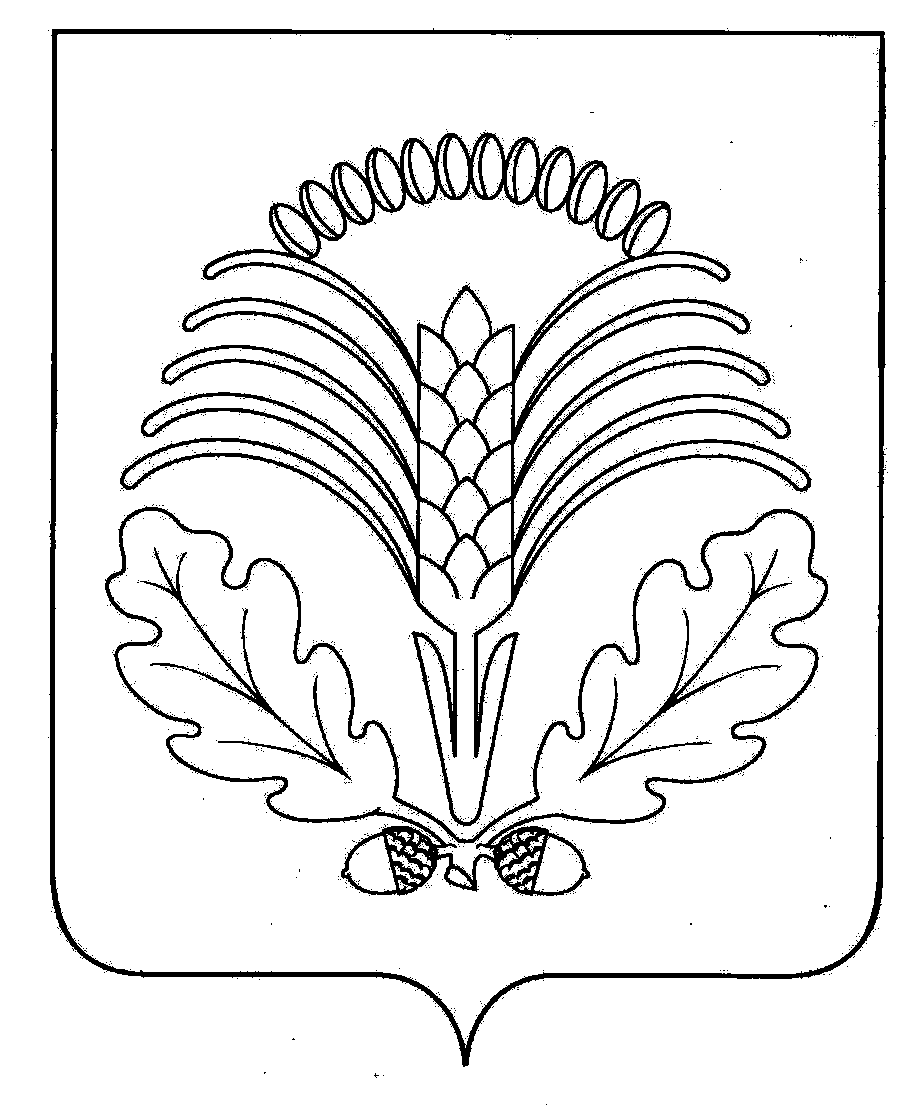 Официальная информация Совета народных депутатов Грибановского муниципального районаГЛАВАГрибановского МУНИЦИПАЛЬНОГО районаВоронежской областиПОСТАНОВЛЕНИЕот 29.03.2018г. № 2пгт. Грибановский      В соответствии с Бюджетным кодексом Российской Федерации, Федеральным законом от 06.10.2003 № 131-ФЗ «Об общих принципах организации местного самоуправления в Российской Федерации», Уставом Грибановского муниципального района Воронежской области, Положением о бюджетном процессе в Грибановском муниципальном районе Воронежской области, утвержденным решением Совета народных депутатов Грибановского муниципального района Воронежской области от 25.12.2013 № 154, Положением о порядке организации и проведения публичных слушаний в Грибановском муниципальном районе, утвержденным решением Совета народных депутатов Грибановского муниципального района Воронежской области от 24.12.2015 № 276 ПОСТАНОВЛЯЮ:1. Назначить публичные слушания по вопросу «Об утверждении отчета об исполнении районного бюджета за 2017 год» на 25 апреля 2018 года в 14 часов в зале администрации Грибановского муниципального района по адресу: пгт. Грибановский, ул. Центральная, 4.2. Предложения и замечания граждан  по проекту отчета об исполнении районного бюджета за 2017 год, а также заяви на участие в публичных слушаниях принимаются до 20 апреля 2018 года по адресу: пгт. Грибановский, ул. Центральная, 4, каб. 9, в рабочие дни – с 9 до 16 часов. 3. Для подготовки и проведения публичных слушаний по вопросу «Об утверждении отчета об исполнении районного бюджета за 2017 год» создать организационный комитет в составе:4. Организационному комитету:4.1. Обеспечить извещение населения о публичных слушаниях.4.2. Провести обобщение всех замечаний и предложений по проекту отчета об исполнении бюджета за 2017 год в срок до 14 мая 2018 года.4.3. Опубликовать итоги обсуждения отчета и принятое по их результатам решение в Грибановском муниципальном вестнике.5. Контроль за исполнением настоящего постановления возложить на руководителя отдела по финансам администрации Грибановского муниципального района Говорову Т.А.Глава муниципального района                                                                                С.Н. ШиринкинаИНФОРМАЦИОННОЕ СООБЩЕНИЕУважаемые грибановцы! В целях подготовки и проведения публичных слушаний по вопросу «Об отчёте об исполнении районного бюджета за 2017 год»,  назначенных на 25 апреля 2018 года в 14 часов 00 минут в зале администрации Грибановского муниципального района по адресу: пгт. Грибановский, ул. Центральная, 4, сообщаем, что регистрация граждан, желающих выступить на публичных слушаниях, производится до 20 апреля 2018 года до 16 часов по адресу: пгт Грибановский, ул. Центральная, 4, каб. 9. С материалами и документами, выносимыми на публичные слушания, всем заинтересованным лицам можно ознакомиться по адресу: пгт. Грибановский, ул. Центральная, 4, каб. 9, в рабочие дни – с 9 до 16 часов и на официальном сайте администрации Грибановского муниципального района.Контактный телефон – 3-06-34.Председатель организационного комитета по подготовке и проведению публичных слушаний                                                С.И. Ткаченко____________________________________________________________________________________Официальная информация администрации Грибановского муниципального района____________________________________________________________________________________АДМИНИСТРАЦИЯ ГРИБАНОВСКОГО МУНИЦИПАЛЬНОГО РАЙОНАВОРОНЕЖСКОЙ ОБЛАСТИПОСТАНОВЛЕНИЕот  «28»    марта  2018 г.   № 148        п.г.т. Грибановский           Руководствуясь законом Воронежской области от 29.12.2009 № 190-ОЗ "О наделении органов местного самоуправления муниципальных районов и городских округов Воронежской области отдельными государственными полномочиями по созданию и организации деятельности административных комиссий", и законом Воронежской области от 31.12.2003 № 74-ОЗ «Об административных правонарушениях на территории Воронежской области»,  администрация Грибановского муниципального района Воронежской области  п о с т а н о в л я е т:       1.  Внести в состав административной комиссии Грибановского муниципального района Воронежской области, утвержденный постановлением администрации Грибановского муниципального района Воронежской области от 27.05.2016 г.  №  189, изменения, изложив его в новой редакции согласно приложению к настоящему постановлению.        2. Опубликовать настоящее постановление в Грибановском муниципальном вестнике и на официальном сайте администрации Грибановского муниципального района.       3.   Контроль  исполнения настоящего постановления  оставляю за собой.И.о. главы администрации муниципального района                                                  Д.А. ШевелаПриложениек постановлению администрацииГрибановского муниципального районаВоронежской области                                                                                                                      от «28»  марта 2018 г. № 148Состав административной комиссии  Грибановского муниципального района Воронежской областиО назначении публичных слушаний по вопросу «Об утверждении отчета об исполнении районного бюджета за 2017 год»Ширинкина Светлана Николаевна - глава муниципального района;Ткаченко Сергей Иванович - заместитель председателя Совета народных депутатов Грибановского муниципального района;Зуева Татьяна Валерьевна - депутат Совета народных депутатов Грибановского муниципального района по единому избирательному округу;Шаповалов Александр Николаевич - руководитель аппарата администрации Грибановского муниципального района;Попова Татьяна Сергеевна  - начальник юридического отдела администрации Грибановского муниципального района;Говорова Татьяна Александровна -руководитель отдела по финансам администрации Грибановского муниципального района.О внесении изменений в состав административной комиссии    Грибановского муниципального  района Воронежской области,  утвержденный постановлением администрации Грибановского муниципального района Воронежской области от 27.05.2016 г. №  189Шаповалов Александр НиколаевичШаповалов Александр Николаевичруководитель аппарата администрации Грибановского муниципального района Воронежской области – председатель комиссииСавченко Александр ВитальевичПопова Марина Викторовна                          Савченко Александр ВитальевичПопова Марина Викторовна                          начальник отдела градостроительной деятельности, главный архитектор администрации  Грибановского муниципального района Воронежской области – заместитель председателя комиссииведущий специалист администрации Грибановского муниципального района - ответственный секретарь административной  комиссииCтепанищева Елена Викторовна	        Попова Татьяна Сергеевна                                  Cтепанищева Елена Викторовна	        Попова Татьяна Сергеевна                                  глава администрации                                                                     Верхнекарачанского сельского поселения Грибановского муниципального района                                                                    Воронежской областиначальник юридического отдела администрации Грибановского муниципального района Воронежской областиПрокопова Татьяна ПетровнаПрокопова Татьяна Петровнаглавный специалист отдела  по развитию сельских территорий администрации Грибановского муниципального района Воронежской областиЛеньшин Валерий ВладимировичЛеньшин Валерий ВладимировичРуководитель БУ ВО «Грибановская  райСББЖ» (по согласованию) Мурадов БахтиярМурадов Бахтиярведущий специалист   администрации Грибановского городского поселения Грибановского муниципального района Воронежской области (по согласованию)Мызников Роман Юрьевич                                          инспектор по исполнению административного законодательства                                                                  (направление по исполнению                                                               административного законодательства)     ОМВД России по Грибановскому                                                                 району (по согласованию).инспектор по исполнению административного законодательства                                                                  (направление по исполнению                                                               административного законодательства)     ОМВД России по Грибановскому                                                                 району (по согласованию).